Guide de la Destination 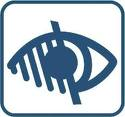 Mont Saint-Michel NormandieHandicap Visuel Edition 2021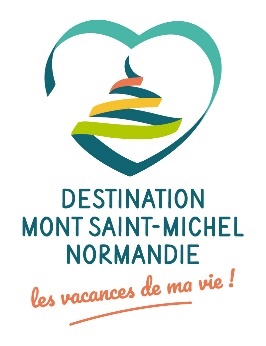 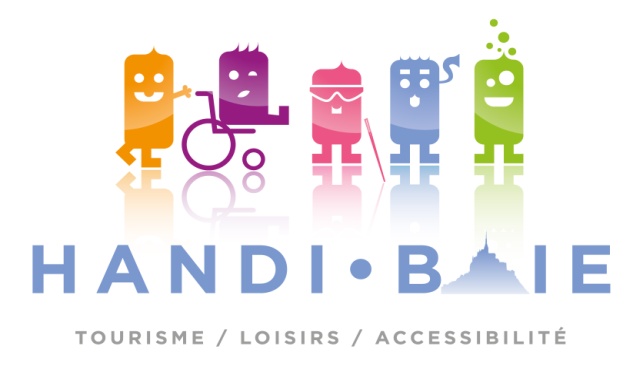 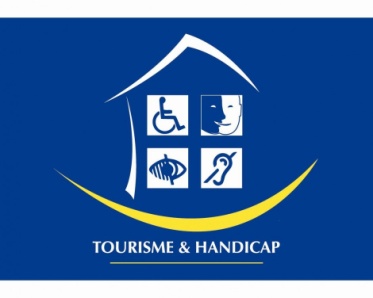 Bienvenue en Baie du Mont Saint-Michel ! Ce guide vous présente les sites touristiques, hébergements, activités et prestataires de service vous permettant de profiter de vos vacances avec plus d’autonomie. Ces éléments sont donnés à titre indicatif. La responsabilité de l’Office de tourisme ne saurait être engagée.  Pour toute question sur votre séjour vous pouvez contacter l’un de nos bureaux d’information touristique ou Nadège Lehobey qui est la référente handicap pour les 10 Offices de tourisme de notre territoire.Pour contacter Nadège Lehobey :Téléphone : 02.33.60.20.65Adresse mail :  nadege.lehobey@msm-normandie.frou tourisme.pontorson@msm-normandie.frNous vous souhaitons une belle découverte de notre région.Présentation de la Marque Tourisme et HandicapLa Marque Nationale Tourisme et Handicap propose à la clientèle ayant des besoins spécifiques une information dédiée permettant un séjour dans les meilleures conditions. Vous retrouverez dans ce guide les sites labellisés Tourisme et Handicap pour le handicap visuel.L’Association HandibaieCréée en 2012, l’Association Handibaie a pour objectif de développer le tourisme et les loisirs adaptés pour faciliter la vie des personnes en situation de handicap et leurs proches en Baie du Mont-Saint-Michel.Son souhait est de co-construire et développer des services complémentaires de l'existant et répondant aux besoins du territoire. Son action s'articule autour de 5 axes : l'élaboration d'outils de communication, l'animation, l'accompagnement, la sensibilisation, le conseil et la formation, et la mutualisation du matériel adapté. Elle espère ainsi favoriser l'inclusion, la mixité sociale et l'accessibilité économique aux activités sociales de droit commun.La démarche de Handibaie est différente de celle de Tourisme et Handicap. Il ne s'agit pas d'évaluer et d'identifier des activités accessibles mais de renseigner sur une offre plus ou moins adaptée pour différentes situations de handicap. Il appartient aux personnes elles-mêmes à partir des éléments présentés de juger si ces activités sont accessibles ou non.Vous trouverez dans ce guide les sites ou activités suggérés par l’Association Handibaie.Coordonnées de l’Association Handibaie :Adresse : 51 route de la Mer50530 Dragey-RonthonTéléphone : 02.33.58.73.49Site internet : www.handibaie.frAdresse mail : collectifhandibaie@gmail.com Agence de voyages TryvellL’agence de voyages Tryvell conçoit des séjours spécialement adaptés pour les personnes malvoyantes ou non-voyantes, personnes sourdes et muettes, et personnes à mobilité réduite.Adresse : 7 rue Victor Dupont 50240 Saint-JamesTéléphone : 09.80.54.74.74  Site internet : www.tryvell.com Adresse mail : contact@tryvell.comLes sites à visiterL’Abbaye du Mont Saint-MichelL’Abbaye du Mont Saint-Michel vous est suggérée par l’Association Handibaie.Pour connaître les possibilités de visites adaptées nous vous invitons à contacter les services administratifs de l’abbaye soit par mail ou par téléphone.Adresse mail : resa.montsaintmichel@monuments-nationaux.fr Téléphone : 02.33.89.80.00.Autrement vous pouvez également consulter le site internet de l’abbaye pour connaître les conditions de visite générales : www.abbaye-mont-saint-michel.fr Deux guides-conférencières indépendantes proposent également des visites guidées adaptées du village ou de l’abbaye. Pour plus de renseignements vous pouvez contacter :Madame Myriam Bierjon Téléphone : 07.86.00.92.99Adresse mail : arbre-etoile.artetbienetre@sfr.fr Page Facebook : L'Arbre étoilé – Myriam Bierjon-GerbaudMadame Corine Vervaeke Téléphone : 06.64.74.26.69Adresse mail : visitescoeurhistoire@laposte.net  Site internet : www.visitesaucoeurdelhistoire.fr  Le Musée du Poiré Ce musée vous est suggéré par l’Association Handibaie.Ce musée est installé dans une ancienne ferme. Vous pourrez découvrir l'histoire et les techniques de production du poiré, boisson emblématique de la région de Mortain.L’ensemble du site est accessible ainsi que la boutique et le point information présent sur le site. L’accès au point information se fait par quelques marches à l’intérieur de la boutique. Il y a une bande podotactile, la première et la dernière marche sont de couleurs contrastées.Des panneaux de signalisation sont présents le long du parcours pour s’orienter. Des panneaux ludiques avec des explications sont disposés tout au long du parcours. Les couleurs des panneaux sont contrastées pour faciliter la lecture. Il est possible de toucher certains éléments lors de la visite.Adresse :La Logeraie 50720 BarentonTéléphone : 02.33.59.56.22  Site internet : www.parc-naturel-normandie-maine.frAdresse mail : museedupoire@parc-normandie-maine.fr Le Musée de la Céramique  Centre de création Ce musée vous est suggéré par l’Association Handibaie.Ce musée est un ancien village où travaillaient des potiers. Des pots en grès y ont été fabriqués en grande quantité. Ils servaient notamment à la conservation et au transport de certains aliments comme le beurre par exemple.Avec les ateliers, les grands fours et le séchoir, vous saurez tout du processus de fabrication des pots, de l'extraction de l'argile à leur délicate cuisson.Des visites sensorielles sont possibles sur réservation pour les groupes avec possibilité de toucher les pots. Adresse :Le Placître3 rue du Musée
50850 GerTéléphone : 02.33.79.35.36 Site internet : ww.manche.fr/patrimoine/musee-regional-poterie-n.aspxAdresse mail : musee.ger@manche.frLa Fonderie de Cloches Cornille Havard La Fonderie de Cloches Cornille Havard est labellisée Tourisme et Handicap.Dans cet atelier construit en 1865 vous découvrirez les étapes de fabrication d’une cloche. La Fonderie Cornille Havard a notamment produit les neuf nouvelles cloches de Notre-Dame-de-Paris qui ont été changées en 2013. Pendant la visite, des objets peuvent être mis à disposition du public pour mieux comprendre la visite. Dans la cour de la Fonderie, le public est invité à faire sonner les cloches et ressentir leurs vibrations. Il est conseillé de contacter la Fonderie de cloches avant votre visite pour convenir d'un horaire qui permettra au guide d'être plus disponible et d'adapter sa visite. Pour les petits groupes vous pourrez avoir un guide particulier. Au niveau de la structure, le cheminement est adapté. Une maquette représente la fonderie en relief au niveau de l’accueil. On y trouve aussi des informations en braille. Adresse :10 rue du Pont Chignon 50800 Villedieu-les-PoêlesTéléphone : 02.33.61.00.56  Site internet : www.cornille-havard.com Adresse mail : info@cornille-havard.com Parc zoologique de Champrepus Le Parc Zoologique de Champrépus est labellisé Tourisme et Handicap.Vous découvrirez les jardins à thème dans lesquels évoluent de plus de 60 espèces animales : jardin asiatique, volière tropicale, marais des flamants roses, jardin des plantes à parfum, jardins sauvages malgaches, jardin des graminées, terres australes... Dans l’extension de la zone asiatique se trouve un bassin tactile. Vous pourrez essayer de toucher les carpes Koï, voire même de les “caresser”!  La carpe Koï est un beau poisson, long d’une vingtaine de centimètres. Il ressemble au poisson rouge. Ce poisson a généralement de belles couleurs orangées et des tâches plus foncées ou blanches. Les carpes Koï sont très appréciées dans les pays d’Asie, notamment au Japon. On les voit souvent évoluer dans les bassins des jardins japonais. Plusieurs services vous sont proposés dans le parc :- Aménagement du parking à proximité de l’entrée.- Plan du parc agrandi pour les personnes malvoyantes.- Carte du restaurant adaptée pour les personnes malvoyantes.- Possibilité de visites guidées commentées pour le handicap visuel (sur réservation – 10 personnes minimum).Il est conseillé d’informer si possible le parc à l’avance de votre visite afin de mieux organiser votre accueil.Adresse :493 rue Saint-Gaud50800 ChamprépusTéléphone : 02.33.61.30.74 Site internet : www.zoo-champrepus.comAdresse mail : infos@zoo-champrepus.comL’usine marémotrice de La RanceL’usine marémotrice de la Rance est labellisée Tourisme et Handicap.Découvrez comment l’électricité est ici produite grâce à la force des plus grandes marées d'Europe.EDF propose des visites guidées de l’Espace découverte de la Rance adaptées aux personnes en situation de handicap moteur, visuel, auditif et mental.Les visites adaptées sont plus descriptives et sensorielles que les visites classiques. Les outils suivants sont proposés lors de la visite : Audioguides.Plans en reliefs.Maquettes tactiles.Loupes.Il est également possible de visiter en visite libre. La réservation est obligatoire.Adresse :35780 La RichardaisTéléphone : 02.99.16.37.14 Site internet : edf.fr/la-rance   Adresse mail : espace-decouverte-rance@edf.fr  Les Activités NatureTraversée de la Baie Autrefois les pèlerins venaient à pied au Mont Saint-Michel en traversant les grèves.Les grèves, c'est cette zone de sable entre le Mont Saint-Michel et la côte. Ultime étape avant d'atteindre la Merveille, cette tradition est restée très présente. Chaque année, de nombreuses personnes traversent la baie du Mont Saint-Michel comme le faisaient les pèlerins autrefois. Cette balade se fait obligatoirement avec un guide attesté.Vous marcherez pieds nus sur le sable. Le guide vous donnera des informations sur les marées, sur les travaux qui ont eu lieu au Mont Saint-Michel afin qu'il reste une île, sur les animaux qui vivent dans la baie (oiseaux, phoques...). Plusieurs parcours sont possibles avec aussi des départs du Mont Saint-Michel pour une balade plus courte autour du Mont. Ces balades au grand air sont un bonheur pour les amoureux de la nature.Cette activité se fait obligatoirement avec un guide car certaines zones peuvent être dangereuses.Pour plus de renseignements sur les balades dans la baie vous pouvez contacter :« Chemins de la baie » Téléphone : 02.33.89.80.88Site internet : www.cheminsdelabaie.comAdresse mail : contact@cheminsdelabaie.comActivités avec les chevauxBalades en calèche :Ferme équestre des Courlis La Ferme équestre des Courlis vous est suggérée par l’Association Handibaie.La Ferme équestre des Courlis vous propose des balades en calèches. Les balades sont commentées. Vous découvrirez la Baie du Mont Saint-Michel au son des sabots.Plusieurs parcours sont proposés avec différentes durées de balade. Cette structure a l’habitude de recevoir des personnes en situation de handicap. Adresse :2 Route de la Parisière 50530 ChampeauxTéléphone : 06.15.12.61.32 Site internet : www.attelagesdescourlis.fr Adresse mail : fermeequestredescourlis@gmail.comLes Attelages de DrageyBruno et son épouse vous accueillent pour des balades en calèche. Les Attelages de Dragey ont l’habitude d’accueillir un public concerné par le handicap.Ils sont à l’écoute et sont présents si besoin pour aider. Tout au long des balades, Bruno commente la visite et partage ses histoires et sa passion. Adresse :58 route de la Gare50530 Dragey-RonthonTéléphone : 02.33.48.64.81 ou 06.24.98.05.34Page Facebook : Les Attelages de Dragey Adresse mail : lesattelagesdedragey@gmail.comBalades à cheval : Le Centre Equestre de la TanièreLe Centre équestre de la Tanière vous est suggéré par l’Association Handibaie.Le Centre équestre de la Tanière propose des randonnées et promenades à cheval ainsi que des balades à poney.Le centre équestre accueille régulièrement des institutions.Le personnel est formé à l’accueil et l’encadrement des personnes en situation de handicap. L’accompagnement est personnalisé et individualisé si besoin. Les cours sont ouverts au handicap visuel. Adresse :25 Route de la Grève Moidrey50170 PontorsonTéléphone : 06.82.29.49.63 Site internet : www.club-taniere.fr Adresse mail : c.e.taniere@wanadoo.frCanoë-kayakCanoë-club d’Avranches Le Canoë-club d’Avranches vous est suggéré par l’Association Handibaie.Le club a reçu le label « Valides Handicapés Ensemble ». Le club reçoit régulièrement des personnes en situation de handicap moteur, visuel, auditif et mental.Cette association sportive est très active. Les moniteurs ont l’habitude de recevoir des personnes en situation de handicap. Il y a une véritable volonté d’accueillir les personnes en situation de handicap et de favoriser l’inclusion.Adresse :Route de Saint-Brice50300 AvranchesTéléphone : 02.33.68.19.15 Site internet : www.kayakavranches.fr Adresse mail : ckca50@wanadoo.fr Char à voileAvel Char Avel Char est labellisé Tourisme et Handicap. Avel Char se propose de vous initier et de vous faire découvrir les plaisirs du char à voile dans la baie du Mont Saint-Michel, sur le site d'Hirel à 15 min de Saint-Malo. L'activité s'adresse à tout public, habitué ou non. Un char à voile biplace peut être mis à votre disposition.Adresse : 4 rue du bord de mer35120 HirelTéléphone : 06.81.24.52.33 ou 06.03.27.18.76Site internet : www.avelchars-a-voile.com  Adresse mail : avelchar@laposte.netChar en baie Le club de char à voile Char en baie vous est suggéré par l’Association Handibaie.Grâce à son matériel adapté et à ses moniteurs qualifiés, toute personne atteinte d'un handicap peut pratiquer le char à voile. Le club dispose de chars à voile biplaces. Le club a l’habitude de recevoir des personnes en situation de handicap. Adresse :1 rue de la plage35120 CherrueixTéléphone : 02.99.48.83.01Site internet : www.charenbaie.fr Adresse mail : charenbaie@crncv.orgTandem et vélo pousseurL’Association Handibaie peut mettre à votre disposition deux tandems ainsi que des vélos pousseurs. Pour connaître les conditions contactez directement l’Association Handibaie.Adresse :51 route de la mer50530 Dragey-RonthonTéléphone : 02.33.58.73.49 Site internet : www.handibaie.fr  (rubrique « Je choisis mes activités »)Adresse mail : collectifhandibaie@gmail.comSurvol de la baie en ULMCette activité vous est suggérée par Handibaie. Monsieur Didier Hulin est un instructeur diplômé et sensibilisé au monde du handicap. Il a travaillé en tant qu’infirmier en centre de réadaptation.Il propose des survols de la baie en ULM. Différentes formules existent avec des survols de la baie d’une durée de 10, 20, 30 ou 60 minutes.Les départs se font de l’aérodrome d’Avranches ou de la piste d’ULM de Dragey-Ronthon.Adresse :4 chemin des Cognets50530 DrageyTéléphone : 02.33.48.67.48 ou 06.07.54.91.92Site internet : www.ulm-mont-saint-michel.com Adresse mail : reservation@ulm-mont-saint-michel.comLes LoisirsCinéma Le Star Le Cinéma Le Star vous est suggéré par l’Association Handibaie.Ce cinéma possède un système audio et d’audio description pour les personnes ayant un handicap visuel.Des casques audio sont disponibles pour les personnes ayant une déficience visuelle. Il y a 3 marches avec bandes podotactiles pour accéder au cinéma. Il est possible d’utiliser la rampe d’accès pour les personnes en fauteuil qui est sans obstacles.Vous pouvez retrouver la liste des films adaptés sur : www.cine-sens.fr Adresse :49 rue de la Constitution 50300 AvranchesSite internet officiel : www.allocine.frCentre Aquatique Aquabaie Le Centre Aquatique Aquabaie vous est suggéré par l’Association Handibaie. Sont à votre disposition :- Un bassin sportif de 25 mètres avec 5 couloirs de nage- Un bassin ludique avec bulles, jets d’eau et geyser- Un toboggan de 70 mètres- Une pataugeoire pour enfants avec un toboggan- Espace détente avec sauna et hammam sans supplément au prix d’entrée.Le personnel a l’habitude de recevoir des personnes en situation en handicap. Adresse :Rue Guy de Maupassant50300 AvranchesTéléphone : 02.33.58.07.20 Site internet : www.msm-normandie.fr Adresse mail : aquabaie@msm-normandie.frVotre hébergementCampingCamping « Le Tenzor de la Baie »Le camping « Le Tenzor de la Baie » est labellisé Tourisme et Handicap. Il est labellisé pour les 4 handicaps pour le camping (salle d'eau adaptée) ainsi qu'un mobil home.Ce camping a aussi reçu le prix du Tourisme Accessible en 2018.Ce camping a deux étoiles.Adresse :10 bis rue Théophile Blin
35120 CherrueixTéléphone : 02.99.48.98.13 ou  06.24.59.49.22 Site internet : www.le-tenzor-de-la-baie.com Adresse mail : contact@camping-letenzor.comChambre d’hôtesLa Ferme pédagogique de La Gortière Une chambre est labellisée Tourisme et Handicap. La capacité d’accueil est de 4 personnes. La ferme de la Gortière fait également Tables d’hôtes. Le menu est en fonction des saisons. Cet établissement est également labellisé Gîtes de France et Bienvenue à la Ferme. Adresse de La Ferme pédagogique de La Gortière : 28 route de Saint-Hilaire50640 Le TeilleulTéléphone : 02.33.59.43.29 ou 06.95.59.77.90Site internet : www.chambres-hotes-gortiere.comAdresse mail : christelle.rousseau4@gmail.com Locations de vacancesLes Salicornes : Le Gîte Perce-Pierre et le Gîte Criste-MarineLes deux gîtes sont labellisés Tourisme et Handicap.Les deux appartements réunis sur trois niveaux permettent d'héberger aussi bien deux à trois couples d'amis qu'un petit groupe d'une quinzaine de personnes.La propriétaire est très sensibilisée au handicap et a déjà travaillé avec des enfants avec autisme. Elle possède également un diplôme de formatrice à l'accompagnement des personnes en situation de handicap.Adresse :51 Route de la Mer 50530 Dragey-RonthonTéléphone : 06.38.84.54.75    Site internet : www.gitespourtous.com Adresse mail : gitespourtous@gmail.comVillage de gîtes de l’Anse de Moidrey3 gîtes sont labellisés Tourisme et Handicap.Il n’y a pas d’obstacle à moins de 2,20 mètres. Un dépliant en gros caractères est disponible.Il y a un espace aquatique en accès gratuit. La piscine est modulable et peut être couverte ou découverte. Elle est chauffée toute l’année. Vous pouvez également profiter du sauna et du jacuzzi.  Adresse :23 route de la GrèveMoidrey50170 PontorsonTéléphone : 02.33.60.10.21 Site internet : www.village-gites-mont-saint-michel.comAdresse mail : contact@village-gites-mont-saint-michel.comHôtels - RestaurantsAuberge de la baie L’Auberge de la baie est labellisée Tourisme et Handicap. Cet hôtel-restaurant est classé 2 étoiles.Cet hôtel-restaurant est situé proche des prés salés. Les moutons de la baie du Mont Saint-Michel sont fréquemment dans ce secteur, vous pourrez peut-être les entendre !Adresse : 44 route de la Rive50170 ArdevonTéléphone : 02.33.68.26.70 Site internet : www.le-mont-saint-michel.comAdresse mail : reservations@aubergedelabaie.frHôtel de la Baie L’Hôtel de la Baie vous est suggéré par l’Association Handibaie.L’hôtel de la Baie est classé 4 étoiles.Cet hôtel-restaurant est situé face à la plage de Donville-les-Bains.Il est accolé au Centre de Thalassothérapie Prévithal. Adresse : Rue de l’Ermitage50350 Donville-les-BainsTéléphone : 02.33.90.31.10Site internet : www.previthal.com/hotelAdresse mail : reservation@previthal.comVillage de vacances « Porte des Iles »Cet établissement est labellisé Tourisme et Handicap.Ce village de vacances est situé face à la mer, à 3 kilomètres de Granville. Il y a un parc arboré. L’accès à la plage est direct.Il y a également 1 restaurant (2 salles) dans ce village de vacances.Adresse :106 rue Sainte-Anne
50380 Saint-Pair-sur-MerTéléphone : 02.33.91.27.00  Site internet : www.laliguenormandie.org/en-normandie/centre-la-porte-des-iles  Adresse mail : portedesiles@laliguenormandie.org   HôtelLa Ramade Cet hôtel vous est suggéré par l’Association Handibaie.C’est un hôtel 4 étoiles situé à côté d’Avranches. L’hôtel est composé de deux villas, un jardin, un espace bien-être avec jacuzzi, salon privatif et une terrasse. Adresse :2 rue de la Côte 
50300 Marcey-les-GrèvesTéléphone : 02.33.58.27.40  Site internet : www.laramade.fr Adresse mail : hotel@laramade.fr RestaurantLa GourmandiseCe restaurant vous est suggéré par l’Association Handibaie.Ce restaurant est une crêperie.Adresse :21 route du Mont Saint Michel 50170 BeauvoirTéléphone : 02.33.58.42.83  Site internet : www.lagourmandisebeauvoir.frAdresse mail : la.gourmandise.beauvoir@orange.fr Animation en 2021 Rando BaieRandobaie c’est trois jours de multi-activités en baie du Mont Saint-Michel et l’occasion de découvrir ou redécouvrir la baie à pied, en vélo, en VTT, à cheval ou en canoë. En partenariat avec l'Association Handibaie, les organisateurs ont réfléchi à une meilleure accessibilité pour tous. Certains itinéraires sont adaptés. N’hésitez-pas à contacter l’Association Handibaie pour en savoir plus. Pour faciliter l'accueil des personnes en situation de handicap, un accompagnement individuel et du matériel adapté peut être mis à disposition sur demande (Vélo-Pousseur, Joëlette, Tandem, Casque-Audio...). La prochaine édition de la Rando Baie aura lieu du 10 au 12 septembre 2021. Site internet de Rando Baie : www.randobaie-mont-saint-michel.frContact Handibaie51 route de la Mer50530 Dragey-RonthonTéléphone : 02.33.58.73.49Site internet : www.handibaie.frAdresse mail : collectifhandibaie@gmail.comTransports Vous pouvez préparer vos déplacements sur les sites internet : Pour la Normandie : www.commentjyvais.fr Pour la Bretagne : www.breizhgo.bzh Ces moteurs de recherche vous indiqueront les possibilités de déplacement en transports en commun.Venir en voitureParis est à 300 kilomètres. L’accès se fait par l’autoroute A13 puis A84.Nantes est à 180 kilomètres. L’accès se fait par la route nationale N137 puis l’autoroute A84.Caen est à 130 kilomètres. L’accès se fait par l’autoroute A84.Venir en train La gare SNCF la plus proche du Mont Saint-Michel est la gare de Pontorson. Cette gare s’appelle « Pontorson Mont Saint-Michel ». Cette gare est à 10 kilomètres du Mont Saint-Michel.Ensuite un bus vous permet de rejoindre le Mont Saint-Michel depuis la gare de Pontorson. Le bus vous attend devant la gare de Pontorson. Les horaires du bus sont généralement coordonnés avec les horaires d’arrivée et de départ des trains. Pour connaître les horaires de départ du bus Pontorson – Le Mont Saint-Michel contactez le Centre d’Information Touristique au 02.14.13.20.15 ou connectez-vous sur le site www.bienvenueaumontsaintmichel.com (Consultez la rubrique « Préparer sa venue au Mont » puis rubrique « J’arrive en train »).Nous attirons votre attention qu’il n’y a pas de gare au Mont Saint-Michel mais simplement un arrêt de bus qui vous permet ensuite de rejoindre la gare SNCF de Pontorson.Autrement, les gares SNCF à proximité du Mont Saint-Michel se trouvent à Avranches, Villedieu-les-Poêles, Granville, Saint-Malo.Aéroports Rennes : www.rennes.aeroport.fr  Nantes : www.nantes.aeroport.frCaen : www.caen.aeroport.fr Dinard : www.dinard.aeroport.fr Compagnies de transport en bus  Au départ du Mont Saint-Michel: Bus SNCF, Bus Nomad.Au départ de Pontorson : Compagnie BreizhGo.Les Bureaux d’Information TouristiqueMont Saint-Michel NormandieSi vous avez une question, vous pouvez contacter notre référente Handicap Madame Nadège LEHOBEY au Bureau d’Information Touristique de Pontorson.Téléphone : 02.33.60.20.65 Adresse mail : nadege.lehobey@msm-normandie.frou tourisme.pontorson@msm-normandie.fr  De plus vous trouverez ci-dessous la liste des bureaux d’information touristique répartis sur notre territoire.Tout le personnel a suivi une formation à l’accueil des personnes en situation de handicap.Certains bureaux sont labellisés :- Accueil vélo : Le label Accueil vélo garantit des services de qualité auprès des cyclistes le long des itinéraires : équipements adaptés aux cyclistes, informations pratiques, conseils pour les cyclistes, services dédiés aux voyageurs à vélo.- Station Verte : Une Station Verte est un territoire axé sur le tourisme nature, authentique, humain et respectueux de l'environnement. Ce territoire peut proposer des activités de plein air, une mise en avant d’espaces naturels sensibles, un patrimoine architectural typique.- Famille plus : ces sites proposent des activités, hébergements, équipements, animations dans la commune spécifiquement adaptés aux familles.- Village étape : Située à moins de 5 minutes d’un axe routier important on trouve dans ces villes tous les services : restauration, hôtels, commerces, informations touristiques. La ville s’engage également sur l’accessibilité et agit en faveur de l’environnement. - Ville Sanctuaire : Pour les personnes à la recherche de spiritualité  dans le site qu’ils découvrent ou souhaitant élargir leurs connaissances sur l’environnement touristique du Sanctuaire.Voici la liste des Offices de tourisme de notre territoire :Bureau d’information touristique d’Avranches2 rue du Général de Gaulle 50300 Avranches
Téléphone : 02.33.58.00.22 Adresse mail : tourisme.avranches@msm-normandie.frStationnement PMR le plus proche : 2 places sur le parking derrière le Bureau d’information touristique (Place Valhubert).Bureau d’information touristique de Ducey-les-Chéris4 rue du Général Leclerc 50220 Ducey-les-Chéris
Téléphone : 02.33.60.21.53  Adresse mail : tourisme.ducey@msm-normandie.frStationnement PMR le plus proche : 1 place sur le parking du Château (Parking le Pâtis) à 100 mètres du Bureau d’information touristique.Le Bureau d’information touristique de Ducey-les-Chéris est labellisé Accueil vélo, Station Verte et Village Etape.Bureau d’information touristique de Genêts4 place des Halles 50530 Genêts
Téléphone : 02.33.89.64.00 Adresse mail : tourisme.genets@msm-normandie.fr Stationnement PMR le plus proche : 1 place devant la Mairie de Genêts (Place des Halles) à 30 mètres du Bureau d’information touristique.Bureau d’information touristique du Mont Saint-MichelGrande Rue 50170 Le Mont-Saint-Michel
Téléphone : 02.33.60.14.30 Adresse mail : tourisme.lemontsaintmichel@msm-normandie.frStationnement PMR le plus proche : parking P2 à 2,5 kilomètres du Bureau d’information touristique.Le Bureau d’information touristique du Mont Saint-Michel est membre des Villes Sanctuaires.Bureau d’information touristique de Mortain-Bocage2 rue du Bourglopin 50410 Mortain-Bocage
Téléphone : 02.33.59.19.74 Adresse mail : tourisme.mortainbocage@msm-normandie.fr  Stationnement PMR le plus proche : 1 place devant le Bureau d’information touristiqueLe Bureau d’information touristique de Mortain-Bocage est labellisé Accueil Vélo et Station Verte.Bureau d’information touristique de PontorsonPlace de l'Hôtel de Ville  50170 Pontorson
Téléphone : 02.33.60.20.65  Adresse mail : tourisme.pontorson@msm-normandie.fr Stationnement PMR le plus proche : 1 place sur le parking Place de la Mairie à 25 mètres du Bureau d’information touristique.Le Bureau d’information touristique de Pontorson est labellisé Accueil Vélo et Station Verte.Bureau d’information touristique de Saint-Hilaire-du-Harcouët21 avenue du Maréchal Leclerc 50600 Saint-Hilaire-du-HarcouëtTéléphone : 02.33.79.38.88 Adresse mail :  tourisme.sthilaireduharcouet@msm-normandie.frStationnement PMR le plus proche : 1 place devant le Bureau d’information touristique.Le Bureau d’information touristique de Saint-Hilaire-du-Harcouët est labellisé Accueil Vélo, Station Verte et Famille Plus.Tous les Bureaux d’Information Touristique appartiennent au réseau Offices de tourisme de France et sont classés Catégorie 2. Le classement des Offices de Tourisme a été mis en place par le ministère en charge du tourisme français. Ce classement est composé de 3 catégories : de la catégorie 1 (la plus élevée) à la catégorie 3. Le classement des Offices de Tourisme garantit une cohérence et une homogénéité dans les services que les Offices de Tourisme offrent aux visiteurs des différentes destinations de vacances en France.L’Office de Tourisme est marqué Qualité Tourisme depuis le 1er avril 2019. 
Qualité Tourisme est la seule marque d’État attribuée aux professionnels du tourisme pour la qualité de leur accueil et de leurs prestations.Pour vous, l’Office de Tourisme s’est engagé dans une démarche reconnue, qui vise à vous proposer : Un accueil chaleureux Un personnel attentifLa maîtrise des langues étrangèresDes prestations personnaliséesDes informations claires et précisesUne propreté et un confort assurésLa découverte d’une destinationVotre avis pris en compte.